Об Общественном совете по стратегическому планированию при главе города КогалымаВ соответствии с Федеральным законом от 21.07.2014 №212-ФЗ «Об основах общественного контроля в Российской Федерации», распоряжением Губернатора Ханты-Мансийского автономного округа – Югры от 10.08.2012 №508-рг «О механизмах гражданского контроля и общественного участия в реализации стратегии социально-экономического развития Ханты-Мансийского автономного округа – Югры до 2020 года и на период до 2030 года», постановлением Губернатора Ханты-Мансийского автономного округа – Югры от 24.12.2012 №167 «Об Общественном совете по реализации Стратегии социально-экономического развития Ханты-Мансийского автономного округа - Югры до 2036 года с целевыми ориентирами до 2050 года при Губернаторе Ханты-Мансийского автономного округа – Югры», распоряжением Правительства Ханты-Мансийского автономного округа - Югры от 03.11.2022 №679-рп «О стратегии социально-экономического развития Ханты-Мансийского автономного округа - Югры до 2036 года с целевыми ориентирами до 2050 года», решением Думы города Когалыма от 20.12.2023 №353-ГД «Об утверждении Стратегии социально-экономического развития города Когалыма до 2036 года»:1. Создать Общественный совет по стратегическому планированию при главе города Когалыма.2. Утвердить:2.1. положение об Общественном совете по стратегическому планированию при главе города Когалыма согласно приложению 1 к настоящему постановлению.2.2. состав Общественного совета по стратегическому планированию при главе города Когалыма согласно приложению 2 к настоящему постановлению.3. Признать утратившими силу:3.1. постановление Администрации города Когалыма от 15.02.2016 №429 «Об Общественном совете по реализации Стратегии социально-экономического развития Ханты-Мансийского автономного округа – Югры до 2036 года с целевыми ориентирами до 2050 года и Стратегии социально-экономического развития города Когалыма до 2030 года при главе города Когалыма.3.2. постановление Администрации города Когалыма от 16.02.2023 №327 «О внесении изменений в постановление Администрации города Когалыма от 15.02.2016 №429».4. Опубликовать настоящее постановление и приложения к нему в сетевом издании «Когалымский вестник»: KOGVESTI.RU, ЭЛ №ФС 77 – 85332                            от 15.05.2023 и разместить на официальном сайте органов местного самоуправления города Когалыма в информационно-телекоммуникационной сети Интернет (www.admkogalym.ru).5. Контроль за выполнением настоящего постановления оставляю за собой.Положение об Общественном совете по стратегическомупланированию при главе города Когалыма(далее – Положение)1. Общие положения1.1. Общественный совет по стратегическому планированию при главе города Когалыма (далее – Общественный совет) является совещательным органом при главе города Когалыма, созданным в целях обеспечения гражданского контроля и общественного участия в реализации Стратегии социально-экономического развития города Когалыма до 2036 года (далее – Стратегия города Когалыма).1.2. Администрация города Когалыма оказывает Общественному совету содействие в организационно-технических вопросах.1.3. В своей деятельности Общественный совет руководствуется Конституцией Российской Федерации, действующим законодательством Российской Федерации, Ханты-Мансийского автономного округа – Югры, Уставом города Когалыма, муниципальными правовыми актами города Когалыма, а также настоящим Положением.1.4. Общественный совет не обладает правами юридического лица и функционирует без государственной регистрации.2. Цели и задачи Общественного совета2.1. Целями Общественного совета являются:2.1.1. Обеспечение механизмов гражданского контроля и общественного участия по реализации Стратегии города Когалыма.2.1.2. Консолидация деятельности некоммерческих организаций, общественных объединений, профессиональных союзов, граждан, органов местного самоуправления в создании условий благоприятного социально-экономического развития Ханты-Мансийского автономного округа – Югры, города Когалыма и повышение качества жизни населения.2.2. Задачами Общественного совета являются:2.2.1. Обсуждение хода реализации Стратегии города Когалыма.2.2.2. Обеспечение открытости и публичности деятельности органов местного самоуправления города Когалыма по реализации Стратегии города Когалыма.2.2.3. Привлечение к реализации Стратегии города Когалыма широкого круга граждан, представляющих интересы различных социальных и профессиональных групп населения города Когалыма.2.2.4. Развитие и поддержка гражданских инициатив.2.2.5. Разработка предложений по социально-экономическому развитию Ханты-Мансийского автономного округа – Югры и города Когалыма на принципах сотрудничества гражданского общества, органов местного самоуправления города Когалыма, а также коммерческих и некоммерческих организаций города Когалыма.2.2.6. Информирование населения города Когалыма о работе Общественного совета.3. Функции Общественного совета3.1. Организация и проведение обсуждений вопросов, связанных с реализацией Стратегии города Когалыма.3.2. Участие в общественной экспертизе проектов нормативных правовых актов города Когалыма и Администрации города Когалыма по вопросам реализации Стратегии города Когалыма.3.3. Выражение общественного мнения по наиболее важным для населения города Когалыма вопросам реализации Стратегии города Когалыма.3.4. Рассмотрение обращений, предложений и рекомендаций участников процесса реализации Стратегии города Когалыма.3.5. Рассмотрение иных вопросов, связанных с реализацией Стратегии города Когалыма.3.6. Утверждение годового плана работы Общественного совета.3.7. Формирование рабочих групп для подготовки материалов, проектов решений по вопросам, входящим в компетенцию Общественного совета, определение направлений деятельности рабочих групп, утверждение планов работы рабочих групп и их составов. К участию в рабочих группах могут привлекаться представители органов местного самоуправления города Когалыма и представители экспертных сообществ.4. Права Общественного совета4.1. Запрашивать и получать информацию от общественных объединений и других организаций, от муниципальных учреждений и предприятий города Когалыма, структурных подразделений Администрации города Когалыма при рассмотрении вопросов, связанных с реализацией Стратегии города Когалыма.4.2. Проводить совещания по вопросам, входящим в компетенцию Общественного совета, с участием заинтересованных лиц и организаций.4.3. Приглашать должностных лиц органов местного самоуправления города Когалыма, представителей общественных объединений, научных и других организаций для обсуждения вопросов реализации Стратегии города Когалыма.4.4. Вносить предложения органам местного самоуправления города Когалыма по вопросам реализации Стратегии города Когалыма.4.5. Взаимодействовать с Общественной палатой Ханты-Мансийского автономного округа – Югры, общественными советами Администрации города Когалыма, органами местного самоуправления муниципальных образований Ханты-Мансийского автономного округа- Югры, иными совещательными органами, созданными при Губернаторе Ханты-Мансийского автономного округа- Югры и Правительстве Ханты-Мансийского автономного округа- Югры, по вопросам, отнесенным к компетенции Общественного совета5. Формы работы Общественного совета5.1. Деятельность Общественного совета основывается на принципах добровольности, законности, уважения прав человека, гласности.5.2. Основными формами работы Общественного совета являются:5.2.1. Проведение общественных обсуждений по реализации Стратегии города Когалыма.5.2.2. Проведение совещаний и «круглых столов».5.3. Заседания Общественного совета проводит председатель Общественного совета или, по его поручению заместитель председателя Общественного совета.5.4. Решения Общественного совета принимаются большинством голосов присутствующих на заседании членов Общественного совета, указанных в пункте 6.2 настоящего Положения. В случае равенства голосов решающим является голос председательствующего на Общественном совете.5.5. Итоги общественных обсуждений, совещаний и «круглых столов» оформляются протоколами, которые подписываются председательствующим на заседании. Протоколы размещаются на официальном сайте Администрации города Когалыма в информационно-телекоммуникационной сети «Интернет» (www.admkogalym.ru).5.6. В случае проведения заседания Общественного совета в заочной форме путём опросного голосования его членов, секретарь Общественного совета обеспечивает направление всем членам Общественного совета необходимых материалов и сбор мнений по результатам рассмотрения материалов.5.7. Решения Общественного совета и информационные материалы о его деятельности размещаются на официальном сайте Администрации города Когалыма в информационно-телекоммуникационной сети «Интернет» (www.admkogalym.ru) в подразделе «Когалым. Стратегия 2036» раздела «Экономика и бизнес».6. Состав и организация работы Общественного совета6.1. В состав Общественного совета входят: председатель Общественного совета, заместитель председателя Общественного совета, секретарь и члены Общественного совета.6.2. Состав Общественного совета формируется и утверждается постановлением Администрации города Когалыма из числа граждан, представителей общественных организаций города Когалыма, обратившихся в Администрацию города Когалыма с письменной заявкой на участие в Общественном совете. Форма заявки на участие в Общественном совете размещается на официальном сайте Администрации города Когалыма в информационно-телекоммуникационной сети «Интернет» (www.admkogalym.ru).6.3. Глава города Когалыма осуществляет координацию деятельности Общественного совета, в том числе принимает решение о необходимости ротации Общественного совета.6.4. На первом заседании Общественный совет путем открытого голосования избирает из своего состава председателя Общественного совета, заместителя председателя Общественного совета и секретаря Общественного совета, разрабатывает и утверждает план работы на текущий год.6.5. Организацию деятельности Общественного совета осуществляет председатель Общественного совета. В случае его отсутствия, или по его поручению, функции председателя Общественного совета выполняет заместитель председателя Общественного совета.6.6. Председатель Общественного совета:- осуществляет общее руководство деятельностью Общественного совета; - планирует работу Общественного совета;- определяет обязанности заместителя председателя Общественного совета и секретаря Общественного совета.- организует взаимодействие Общественного совета с главой города Когалыма и депутатами Думы города Когалыма.6.7. Секретарь Общественного совета:- обеспечивает взаимодействие членов Общественного совета с председателем Общественного совета, заместителем председателя Общественного совета, рабочими группами, сформированными Общественным советом, Администрацией города Когалыма по вопросам, касающимся деятельности Общественного совета;- осуществляет информационную поддержку деятельности Общественного совета;- ведёт, оформляет и рассылает членам Общественного совета протоколы заседаний Общественного совета и иные документы и материалы.6.8. Члены Общественного совета:- осуществляют подготовку проектов решений по вопросам, входящим в компетенцию Общественного совета, а также предварительное рассмотрение материалов и их подготовку к рассмотрению Общественным советом;- вносят проекты документов, требующие обсуждения и принятия по ним решения Общественного совета;- участвуют в обсуждении и принятии решений Общественного совета;- присутствуют на заседаниях Общественного совета без права делегирования своих полномочий;- информируют секретаря Общественного совета о невозможности присутствовать на заседании Общественного совета по уважительной причине;- в случае отсутствия на заседании Общественного совета по уважительной причине вправе выразить свое отношение к рассматриваемому вопросу в письменном виде.6.9. Заседания Общественного совета проводятся по мере необходимости, но не реже двух раз в год. 6.10. Члены Общественного совета могут быть исключены из состава Общественного совета в следующих случаях:- по собственному желанию, направив письменное заявление на имя председателя Общественного совета;- отсутствия более чем двух раз подряд на заседаниях Общественного совета без уважительной причины.СоставОбщественного совета по стратегическому планированию при главе города Когалыма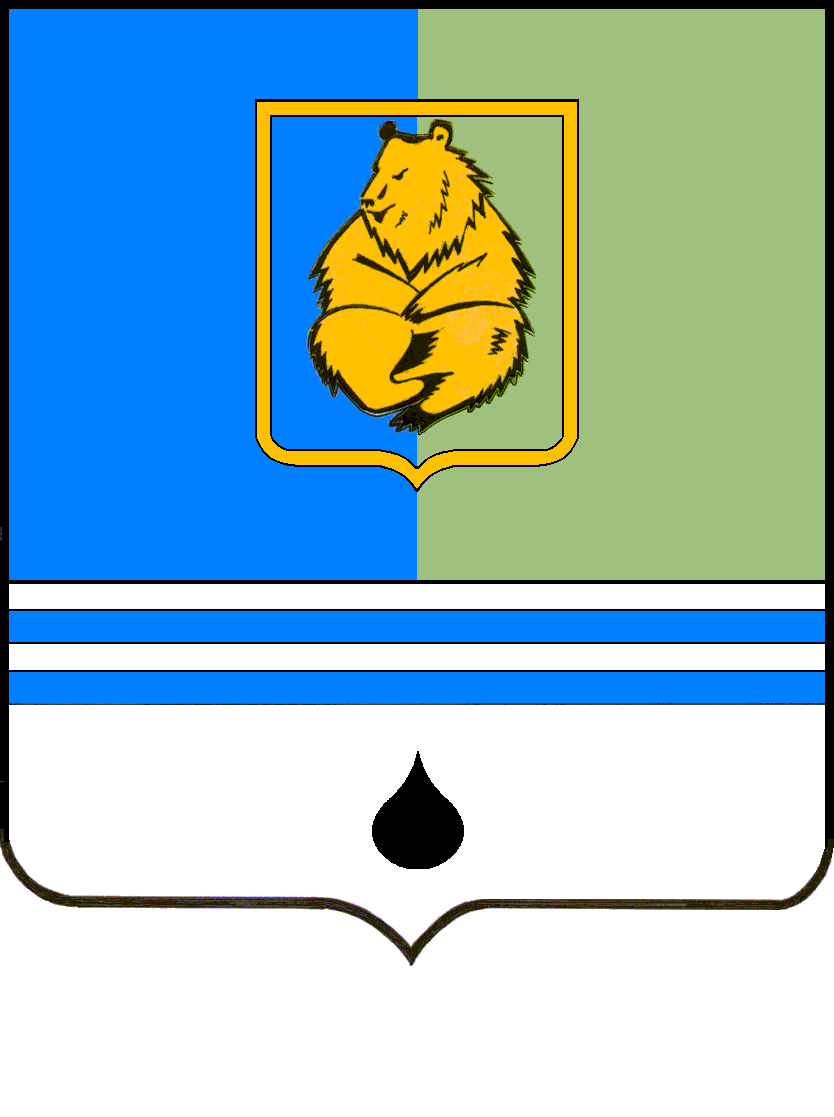 ПОСТАНОВЛЕНИЕАДМИНИСТРАЦИИ ГОРОДА КОГАЛЫМАХанты-Мансийского автономного округа - ЮгрыПОСТАНОВЛЕНИЕАДМИНИСТРАЦИИ ГОРОДА КОГАЛЫМАХанты-Мансийского автономного округа - ЮгрыПОСТАНОВЛЕНИЕАДМИНИСТРАЦИИ ГОРОДА КОГАЛЫМАХанты-Мансийского автономного округа - ЮгрыПОСТАНОВЛЕНИЕАДМИНИСТРАЦИИ ГОРОДА КОГАЛЫМАХанты-Мансийского автономного округа - Югрыот [Дата документа]от [Дата документа]№ [Номер документа]№ [Номер документа]Приложение 1к постановлению Администрациигорода КогалымаПриложение 1к постановлению Администрациигорода Когалымаот [Дата документа] № [Номер документа]Приложение 2к постановлению Администрациигорода КогалымаПриложение 2к постановлению Администрациигорода Когалымаот [Дата документа] № [Номер документа]ЕневаИоанна Георгиева- директор бюджетного учреждения профессионального образования Ханты-Мансийского автономного округа – Югры «Когалымский политехнический колледж», председатель Общественного совета;ДомбровскийЯрослав Александрович- председатель некоммерческого партнерства «Союз предпринимателей Когалыма», заместитель председателя Общественного совета;АухадиеваОльга Сергеевна- домохозяйка, секретарь Общественного совета.Члены Общественного совета:Члены Общественного совета:Агадуллин Тимур Акрамович- депутат Думы города Когалыма, директор ООО «Центр научно-исследовательских и производственных работ»;ВасильевВасилий Васильевич- директор общества с ограниченной ответственностью «Перспектива»;ВасневаЕкатерина Петровна- руководитель автономной некоммерческой организации «Центр развития добровольчества (волонтерства) в городе Когалыме «Навигатор добра»;Ветштейн Валентина Васильевна- председатель региональной общественной социально – ориентированной организации «Союз ветеранов Ханты – Мансийского автономного округа – Югры»; Домбровская Людмила Антоновна- председатель Общественного совета по культуре при Администрации города Когалыма;Ермаков Николай Николаевич- слесарь-ремонтник 3-го разряда территориально-производственного предприятия «Повхнефтегаз» общества с ограниченной ответственностью «ЛУКОЙЛ-Западная Сибирь»;ЗагоруйЮлия Юрьевна- начальник отдела спортивной подготовки муниципального автономного учреждения дополнительного образования «Спортивная школа «Дворец спорта»;Кондратьев Владимир Сергеевич- учитель истории и обществознания муниципального автономного общеобразовательного учреждения «Средняя общеобразовательная школа №8 с углубленным изучением отдельных предметов» города Когалыма;КорепановаЮлия Сергеевна- заместитель главного врача по организационно-методической работе бюджетного учреждения Ханты-Мансийского автономного округа – Югры «Когалымская городская больница»;МиненокАнжелика Алексеевна- заместитель директора по учебно-воспитательной работе муниципального автономного общеобразовательного учреждения «Средняя общеобразовательная школа №3» города Когалыма;РадькинаСветлана Андреевна- заведующий муниципальным автономным дошкольным образовательным учреждением города Когалыма «Колокольчик»;РаззаговаГюнай Зияфат кызы- заместитель директора муниципального бюджетного учреждения «Централизованная библиотечная система»;ПрохоринДмитрий Анатольевич- директор муниципального автономного учреждения дополнительного образования «Спортивная школа «Дворец спорта»;СимаковаЛариса Николаевна- помощник депутата Тюменской областной Думы;ТолстихинНиколай Викторович- индивидуальный предприниматель;Фадеева Ольга Николаевна- председатель Региональной общественной организации Центр развития гражданских инициатив и социально-экономической стратегии Ханты-Мансийского автономного округа – Югры «Вече»;ХайруллинаЛариса Геннадьевна- директор муниципального автономного учреждения «Молодежный комплексный центр «Феникс»;Шипилов Александр Владимирович- технический директор общества с ограниченной ответственностью «Ягуар»;ШиховаАнастасия Игоревна- главный бухгалтер казенного учреждения Ханты-Мансийского автономного округа – Югры «Когалымский центр занятости населения»;ЭльбиевСаидхусейнМусаевич- заместитель председателя городской общественной организации национально – культурное Чечено – Ингушское общество «Вайнах».